Протокол № 8Об итогах закупа изделий медицинского назначения на 2018 год.      г. Алматы                                                                                                                                                                                          «07» марта  2018 г.Организатор закупок РГП на ПХВ «Казахский Национальный Медицинский Университет имени С.Д.Асфендиярова» Министерства Здравоохранения Республики Казахстан, находящегося по адресу г. Алматы, ул. Толе Би 94, в соответствии с п.104 главой 9 Правил  организации и проведения закупа лекарственных средств, профилактических (иммунобиологических, диагностических, дезинфицирующих) препаратов, изделий медицинского назначения и медицинской техники, фармацевтических услуг по оказанию гарантированного объема бесплатной медицинской помощи и медицинской помощи в системе обязательного социального медицинского страхования» утвержденного Постановлением Правительства РК от 30.10.2009 г. № 1729, провел закуп способом запроса ценовых предложений  по следующим наименованиям:Выделенная сумма  8 348 595 (восемь миллионов триста сорок восемь тысяч пятьсот девяносто пять) тенге.Место поставки товара: г. Алматы,  Университетская клиника  «Аксай» мкр. Таусамалы, ул. Жана Арна д. 14/1.Наименование потенциальных поставщиков, представивщих ценовое предложение до истечения окончательного срока предоставления ценовых предложений:1. ТОО « SUNMEDICA»  - г.Алматы, ул.Кунаева 21Б, офис 73 (23.02.2018 в 10.13)2. ТОО «Луч1»  - г.Алматы, ул. Досмухамедова, 31/35 (23.02.2018 в 10.23)3. ТОО «Medicus-M» - Алматинская обл. п.Отеген батыра, ул.Калинина, д.2 (23.02.2018 в 11.45)4. ТОО «Med Import Central Asia»  - Алматинская обл. п.Отеген батыра, ул.Калинина, д.2  (23.02.2018 в 11.45)Закуп состоялся по следующим лотам:3. Организатор закупок РГП на ПХВ «Казахский национальный медицинский университет имени С.Д. Асфендиярова» МЗ РК по результатам оценки и сопоставления ценовых предложений потенциальных поставщиков РЕШИЛА:- определить победителем ТОО «Medicus-M» - Алматинская обл. п.Отеген батыра, ул.Калинина, д.2 по лотам № 1, 4-16, 18-20,23-26 и заключить с ним договор на сумму 7 266 542 (Семь миллионов двести шестьдесят шесть тысяч пятьсот сорок два) тенге, на основании предоставления наименьшего ценового предложения;- определить победителем ТОО «Луч1»  - г.Алматы, ул. Досмухамедова, 31/35 по лотам № 29-33, 35-39  и заключить с ним договор на сумму 119 328 (сто девятнадцать тысяч триста двадцать восемь) тенге, на основании предоставления только одного ценового предложения;- определить победителем ТОО « SUNMEDICA»  - г.Алматы, ул.Кунаева 21Б, офис 73 по лотам №17, 21-22 и заключить с ним договор на сумму 132 100 (сто тридцать две тысячи сто) тенге, на основании предоставления наименьшего ценового предложения;Признать несостоявшимся лоты №2-3, 27-28, 34, 40 на основании отсутствия представленных ценовых предложений.Победитель представляет Заказчику или организатору закупа в течение десяти календарных дней со дня признания победителем пакет документов, подтверждающие соответствие квалификационным требованиям, согласно главе 10, пункта 113 Постановления Правительства РК от  г. №1729.        Председатель комиссии:        Руководитель Департамента экономики и финансов                         _______________________              Утегенов А.К.      Члены комиссии:                                                                                       Руководитель управления государственных закупок                         _________________________          Кумарова Н.А.        Руководитель отдела лекарственного обеспечения                             _________________________          Адилова Б.А.        Секретарь комиссии:                                                                                _________________________         Джумаканова Д.М.С.Ж.АСФЕНДИЯРОВ АТЫНДАҒЫҚАЗАҚ ҰЛТТЫҚ МЕДИЦИНА УНИВЕРСИТЕТІ 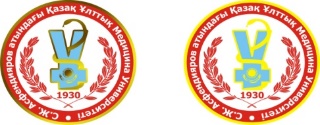 КАЗАХСКИЙ НАЦИОНАЛЬНЫЙ МЕДИЦИНСКИЙ  УНИВЕРСИТЕТ ИМЕНИ  С.Д.АСФЕНДИЯРОВА№Наименование  ТовараКраткое описание
Ед.изм
Кол-воЦена за единицу товараОбщ. стоим. Товара
(в тенге)1Щипцы захватывающиеС 2- мя подвижными браншами, длина 28 см, для видеоэндокомплекса KARL STORSшт1391 138,0  391 138,002Языкодержатель для детейразмер 140мм,из нержавеющей сталишт12 800,0  2 800,003Роторасширительиз нержавеющей сталишт12 800,0  2 800,004Троакар, диаметр 6 мм, состоящий из:   троакар пирамидальный канюля с резьбой, для  силиконовых лепестковых клапанов, длина 10.5 см,  силиконовый лепестковый клапанТроакар, диаметр 6 мм, состоящий из:   троакар пирамидальный канюля с резьбой, для  силиконовых лепестковых клапанов, длина 10.5 см,  силиконовый лепестковый клапаншт2155 700,0  311 400,005Троакар, диаметр 11 мм, состоящий из:  стилет троакара, конический,  канюля с краном для инсуффляции и резьбой, длина 10.5 см, силиконовый клапанТроакар, диаметр 11 мм, состоящий из:  стилет троакара, конический,  канюля с краном для инсуффляции и резьбой, длина 10.5 см, силиконовый клапаншт.2196 200,0  392 400,006Помпа эндоскопическая, для отсасывания и промывания, 
рабочее напряжение: 100/120/230/240 В, 50/60 ГцПомпа эндоскопическая, для отсасывания и промывания, 
рабочее напряжение: 100/120/230/240 В, 50/60 Гцшт.11 137 600,0  1 137 600,007Бутыль аспирационная, банка отсоса, стерилизуемая, 1.5 лБутыль аспирационная, банка отсоса, стерилизуемая, 1.5 лшт.131 500,0  31 500,008Крышка бутыли аспирационной, для банки отсоса, 1,5 и 5 литровой, стерилизуемаяКрышка бутыли аспирационной, для банки отсоса, 1,5 и 5 литровой, стерилизуемаяшт.1230 850,0  230 850,009Бутыль ирригационная, для промывающего раствора, 1 л, стерилизуемаяБутыль ирригационная, для промывающего раствора, 1 л, стерилизуемаяшт.18 550,0  8 550,0010Крышка бутыли  стерилизуемая, для использования с ирригационной бутыли 1 л, стерилизуемой, и ирригационной бутылью со стерильным раствором 1 л / 1.5 л, стерильных (круглого и квадратного сечения)Крышка бутыли  стерилизуемая, для использования с ирригационной бутыли 1 л, стерилизуемой, и ирригационной бутылью со стерильным раствором 1 л / 1.5 л, стерильных (круглого и квадратного сечения)шт.1279 450,0  279 450,0011Держатель для бутыли, 1.5 лДержатель для бутыли, 1.5 лшт.140 050,0  40 050,0012Трубка соединит. от помпы к аспирационной бутыли, набор силиконовых трубок, отсасывающих, стерилизуемых. Две трубки -для соединения аспирационной бутыли объемом 5 л и помпы и аспирационного инструмента с бутылью.Трубка соединит. от помпы к аспирационной бутыли, набор силиконовых трубок, отсасывающих, стерилизуемых. Две трубки -для соединения аспирационной бутыли объемом 5 л и помпы и аспирационного инструмента с бутылью.шт.147 700,0  47 700,0013Трубка ирригационная, стерилизуемая. Для подсоединения ирригационной бутыли объемом  1 литр и помпыТрубка ирригационная, стерилизуемая. Для подсоединения ирригационной бутыли объемом  1 литр и помпышт.131 500,0  31 500,0014Фильтр, одноразовый, для использования с аспирационными помпами с соединениями для трубок. Специальное соединение со стороны емкости, со стороны прибора конусообразное соединение. Нестерильно, 10 шт/уп.Фильтр, одноразовый, для использования с аспирационными помпами с соединениями для трубок. Специальное соединение со стороны емкости, со стороны прибора конусообразное соединение. Нестерильно, 10 шт/уп.шт.145 450,0  45 450,0015Эндоигла, по VERESS,  для пневмоперитонеума, с пружинящим тупым стилетом, с замком ЛЮЕР, диаметр 2.1 мм, длина 13 смЭндоигла, по VERESS,  для пневмоперитонеума, с пружинящим тупым стилетом, с замком ЛЮЕР, диаметр 2.1 мм, длина 13 смшт.155 350,0  55 350,0016Щипцы, разборные захватывающие по CROCE-OLMI, поворотные, с соединением для монополярной коагуляции, размер 5 мм, длина 36 см, с окончатыми браншами, загнутые, с одной подвижной браншей, состоящие из:              пластмассовая рукоятка, с фиксатором по MAHNES,   внешняя трубка, изолированная, рабочая вставка-щипцыЩипцы, разборные захватывающие по CROCE-OLMI, поворотные, с соединением для монополярной коагуляции, размер 5 мм, длина 36 см, с окончатыми браншами, загнутые, с одной подвижной браншей, состоящие из:              пластмассовая рукоятка, с фиксатором по MAHNES,   внешняя трубка, изолированная, рабочая вставка-щипцышт.1373 500,0  373 500,0017Пакет экстракционный, одноразовый, общий объем 260 мл, наполняемый объем 62 мл, раскрытие пакета 10 см, длина контейнерной секции 35 см, для использования с троакарами размера 10 мм и более, наличие нитиноловой лески с памятью формы. Стерильно, 5 шт/уп.Пакет экстракционный, одноразовый, общий объем 260 мл, наполняемый объем 62 мл, раскрытие пакета 10 см, длина контейнерной секции 35 см, для использования с троакарами размера 10 мм и более, наличие нитиноловой лески с памятью формы. Стерильно, 5 шт/уп.шт.2138 150,0  276 300,0018Щетка, чистящая, длина 50 см, внешний диам. 2.5 ммЩетка, чистящая, длина 50 см, внешний диам. 2.5 ммшт.34 050,0  12 150,0019Щетка, чистящая, для трубок лапароинструмента, рабочая длина 50 см, диаметр 2.5 ммЩетка, чистящая, для трубок лапароинструмента, рабочая длина 50 см, диаметр 2.5 ммшт.34 050,0  12 150,0020Щетка, чистящая для острых браншейЩетка, чистящая для острых браншейшт.35 400,0  16 200,0021Пакет экстракционный, раскрываемый диаметр 6 см, рабочий обьём 200 мл, для использования с троакарами размера 10 мм и более. Стерильно, 5 шт/уп.Пакет экстракционный, раскрываемый диаметр 6 см, рабочий обьём 200 мл, для использования с троакарами размера 10 мм и более. Стерильно, 5 шт/уп.шт.1144 000,0  144 000,0022Пакет экстракционный, раскрываемый диаметр 6 см, рабочий обьём 200 мл, для использования с троакарами размера 10 мм и более. Стерильно, 5 шт/уп.Пакет экстракционный, раскрываемый диаметр 6 см, рабочий обьём 200 мл, для использования с троакарами размера 10 мм и более. Стерильно, 5 шт/уп.шт.172 450,0  72 450,0023Иглодержатель, макро по KOH, с карбид-вольфрамовой вставкой, эргономическая пистолетная рукоятка с фиксатором, фиксатор размыкается с левой стороны, бранши загнуты влево, внешний диаметр 5 мм, длина 33 см. Для шовных материалов 0/0 до 7/0 и игл размеров BV, SH или CT-1Иглодержатель, макро по KOH, с карбид-вольфрамовой вставкой, эргономическая пистолетная рукоятка с фиксатором, фиксатор размыкается с левой стороны, бранши загнуты влево, внешний диаметр 5 мм, длина 33 см. Для шовных материалов 0/0 до 7/0 и игл размеров BV, SH или CT-111573 300,0  573 300,0024Вставка рабочая, по KELLY, особенно подходит для диссекции, две бранши подвижны, размер 5 мм, длина 36 cмВставка рабочая, по KELLY, особенно подходит для диссекции, две бранши подвижны, размер 5 мм, длина 36 cмшт1319 050,0  319 050,0025Щипцы ,для удаления инородных тел, с2-мя подвижными браншами,гибкие,3Шр,длина 28 смЩипцы ,для удаления инородных тел, с2-мя подвижными браншами,гибкие,3Шр,длина 28 смшт1391 138,0  391 138,0026Оптика жесткая со стеклянными линзами , передне -бокового видения30 , крупноформатная, диаметр5 мм, длина29см,автоклавируемая,встроенный оптоволоконный световодОптика жесткая со стеклянными линзами , передне -бокового видения30 , крупноформатная, диаметр5 мм, длина29см,автоклавируемая,встроенный оптоволоконный световодшт12 566 402,0  2 566 402,0027Набор кюретажных ложек Graceдля чистки пародонтальных кармановшт1200 000,0  200 000,0028Хирургический набор Таper Kitдля установки дентальных имплантантов шт1235 000,0  235 000,0029 Набор хирургических инструментов (37шт)Инструменты изготовлены из нержавеющей стали, набор состоит из  37 предметов: щипцы хирургические (в ассортименте) – 20 шт., элеватор(в ассортименте) – 4шт., долото, ложка кюретажная -2 шт.,экскаватор №2, зонд изогнутый, гладилка-штопфер, пинцет стоматологический изогнутый, зеркало с ручкой, ножницы глазные прямые, ножницы глазные изогнутые, зажим типа «Москит»изогнутый, шприц карпульный, щипцы для лигатуры.набор1116 513,0  116 513,0030 ДолотоПлоская из нержавеющей стали, ширина 2 мм, автоклавируемыйшт11 908,0  1 908,0031Зажим Москит изогнутыйТипа «Москит», изогнутый по плоскости, автоклавируемыйшт11 226,0  1 226,0032 Ножницы глазные изогнутые Вертикально-изогнутые, автоклавируемыйшт1710,0  710,0033Ножницы глазные прямыеПрямые  остроконечные, автоклавируемыйшт1856,0  856,0034 МикрометрКронциркуль – инструмент для измерении с обеих стороншт13 500,0  3 500,0035 Молоток стом стальнойСтальной с деревянной ручкойшт12 061,0  2 061,0036НаковальняЗуботехническая шт110 946,0  10 946,0037Нож для гипсаДля гипса двухконцовыйшт1982,0  982,0038 Ножницы коронковые Вертикально-изогнутые с повешанной износостойкостьюшт11 083,0  1 083,0039 Нож - шпательДля воскового моделирования шт12 500,0  2 500,0040Иглодержательиглодержательшт23 0666 132,00№ п/пНаименование товараед. измкол-воТОО "SUNMEDICA"ТОО "SUNMEDICA"ТОО "Луч1"ТОО "Луч1"ТОО "Medicus-M "ТОО "Medicus-M "ТОО "Med Import Central Asia"ТОО "Med Import Central Asia"№ п/пНаименование товараед. измкол-воценасуммаценасуммаценасуммаценасумма1Щипцы захватывающиешт1391 128391 128391 138391 1384Троакар, диаметр 6 мм, состоящий из:   троакар пирамидальный канюля с резьбой, для  силиконовых лепестковых клапанов, длина 10.5 см,  силиконовый лепестковый клапаншт2155 692311 384155 700311 4005Троакар, диаметр 11 мм, состоящий из:  стилет троакара, конический,  канюля с краном для инсуффляции и резьбой, длина 10.5 см, силиконовый клапаншт.2196 190392 380196 200392 4006Помпа эндоскопическая, для отсасывания и промывания, 
рабочее напряжение: 100/120/230/240 В, 50/60 Гцшт.11 137 5901 137 5901 137 6001 137 6007Бутыль аспирационная, банка отсоса, стерилизуемая, 1.5 лшт.131 49031 49031 50031 5008Крышка бутыли аспирационной, для банки отсоса, 1,5 и 5 литровой, стерилизуемаяшт.1230 840230 840230 850230 8509Бутыль ирригационная, для промывающего раствора, 1 л, стерилизуемаяшт.18 5408 5408 5508 55010Крышка бутыли  стерилизуемая, для использования с ирригационной бутыли 1 л, стерилизуемой, и ирригационной бутылью со стерильным раствором 1 л / 1.5 л, стерильных (круглого и квадратного сечения)шт.1279 440279 440279 450  279 450  11Держатель для бутыли, 1.5 лшт.140 04040 04040 05040 05012Трубка соединит. от помпы к аспирационной бутыли, набор силиконовых трубок, отсасывающих, стерилизуемых. Две трубки -для соединения аспирационной бутыли объемом 5 л и помпы и аспирационного инструмента с бутылью.шт.147 69047 69047 70047 70013Трубка ирригационная, стерилизуемая. Для подсоединения ирригационной бутыли объемом  1 литр и помпышт.131 49031 49031 50031 50014Фильтр, одноразовый, для использования с аспирационными помпами с соединениями для трубок. Специальное соединение со стороны емкости, со стороны прибора конусообразное соединение. Нестерильно, 10 шт/уп.шт.145 44045 44045 45045 45015Эндоигла, по VERESS,  для пневмоперитонеума, с пружинящим тупым стилетом, с замком ЛЮЕР, диаметр 2.1 мм, длина 13 смшт.155 34055 34055 35055 35016Щипцы, разборные захватывающие по CROCE-OLMI, поворотные, с соединением для монополярной коагуляции, размер 5 мм, длина 36 см, с окончатыми браншами, загнутые, с одной подвижной браншей, состоящие из:              пластмассовая рукоятка, с фиксатором по MAHNES,   внешняя трубка, изолированная, рабочая вставка-щипцышт.1373 490373 490373 500373 50017Пакет экстракционный, одноразовый, общий объем 260 мл, наполняемый объем 62 мл, раскрытие пакета 10 см, длина контейнерной секции 35 см, для использования с троакарами размера 10 мм и более, наличие нитиноловой лески с памятью формы. Стерильно, 5 шт/уп.шт.233 02566 050138 140276 280138 15027630018Щетка, чистящая, длина 50 см, внешний диам. 2.5 ммшт.34 04012 1204 0501215019Щетка, чистящая, для трубок лапароинструмента, рабочая длина 50 см, диаметр 2.5 ммшт.34 04012 1204 0501215020Щетка, чистящая для острых браншейшт.35 39016 1705 4001620021Пакет экстракционный, раскрываемый диаметр 6 см, рабочий обьём 200 мл, для использования с троакарами размера 10 мм и более. Стерильно, 5 шт/уп.шт.133 02533 025143 990143 990144 000144 00022Пакет экстракционный, раскрываемый диаметр 6 см, рабочий обьём 200 мл, для использования с троакарами размера 10 мм и более. Стерильно, 5 шт/уп.шт.133 02533 02572 44072 44072 45072 45023Иглодержатель, макро по KOH, с карбид-вольфрамовой вставкой, эргономическая пистолетная рукоятка с фиксатором, фиксатор размыкается с левой стороны, бранши загнуты влево, внешний диаметр 5 мм, длина 33 см. Для шовных материалов 0/0 до 7/0 и игл размеров BV, SH или CT-111573 290573 290573 300573 30024Вставка рабочая, по KELLY, особенно подходит для диссекции, две бранши подвижны, размер 5 мм, длина 36 cмшт1319 040319 040319 050319 05025Щипцы ,для удаления инородных тел, с2-мя подвижными браншами,гибкие,3Шр,длина 28 смшт1391 128391 128391 138391 13826Оптика жесткая со стеклянными линзами , передне -бокового видения30 , крупноформатная, диаметр5 мм, длина29см,автоклавируемая,встроенный оптоволоконный световодшт12 566 3922 566 3922 566 4022 566 40229 Набор хирургических инструментов (37шт)набор1101 317101 31730 Долотошт11 6591 65931Зажим Москит изогнутыйшт11 0661 06632 Ножницы глазные изогнутые шт170670633Ножницы глазные прямыешт174474435 Молоток стом стальнойшт12 0602 06036Наковальняшт19 5189 51837Нож для гипсашт185485438 Ножницы коронковые шт171171139 Нож - шпательшт1693693